Skyhoundz DiscDogathon World QualifierHosted by MAD DogsSaturday, November 2, 2013Evans Town Center Park7016 Evans Town Center Blvd., Evans, GA 30809World Qualifying Events/Games:Pairs Distance and AccuracyFreestyleSpot LandingBullseyeTime TrialNotes: Please identify your Pairs D/A partner on the Pre-Reg form or request to be paired up.World Qualifier – Top Non-Qualified Team (Handler(s)/Canine) for each Event/Game (ie 5 World Qualifiers at each competition … 1 S/L, 1 B/E, 1 F/S, 1 T/T & 1 Pairs D/A).1st Place determines the qualifying teams unless the team has already qualified. In this scenario, the qualification will go to the next placement team that has not already qualified.  The entire team is the basis for who has qualified, so if any part (Handler(s) or Canine) of the team differs they will be considered a different team and are eligible to qualify.Go to www.skyhoundz.com for more details.Regular D/A is going to be offered as a MAD Dogs’ Game.  This game will be scheduled to run as the last round of the day.  D/A will only run if time permits. This will be determined by the Event Coordinator.Any entry that is not received via email by the deadline of Sunday, October 27, 2013 will be considered late.  All late entries will be charged a $5.00 per team fee, no exceptions.  You can pay your entry fees the day of the event, however it is preferred that they are mailed in advance.Email pre-registration forms to Melanie Griggs @ can.do.dogs@wildblue.net and Ray Lowman h2okoiboi@aol.com by Sunday, October 27, 2013 to avoid the late fee.If mailing payment, please send by Saturday, October 26, 2013 to Melanie Griggs, 25230 Trunk Line Rd, Henderson, MD 21640.Thank you for adhering to these Rules; it makes a world of difference in organizing Registration Entries ahead of time.\\\Check# ______ Amount________Cash Amount________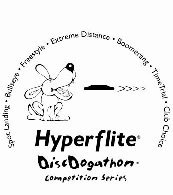 Skyhoundz Hyperflite DiscDogathon World Qualifier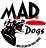 Hosted by MAD Dogs            November 2, 2013Registration 8:30 am Start Time 9:00 amEvans Town Center Park, 7016 Evans Town Center Blvd., Evans, GA 30809Release and Waiver of Liability     For and in consideration of my participation in the, Skyhoundz Hyperflite, and Mid Atlantic Disc Dogs event, and for other good and valuable consideration, the receipt and sufficiency of which are hereby acknowledged, I the undersigned, intending to be legally bound do hereby for myself, my heirs, assigns, executors and administrators, waive and release any and all rights and claims for damages or injuries arising out of, or in any way related to, my participation in the Event, which I may have against the following parties:  Skyhoundz Hyperflite, and MAD Dogs, the administration and owner of the facility hosting the Event; together with the contractor, agents, employees and representatives of each of them.  I certify that my canine and I are healthy and fit to compete in the Event.     I hereby grant to, Skyhoundz Hyperflite, and MAD Dogs the exclusive right to record, broadcast, photograph, film and videotape my performances and related interviews at the Event and to utilize such recordings, broadcasts, photographs, films or videotapes together with my name, image, likeness, voice, and biographical information, for such publicity, promotional or commercial purposes as they may desire.  I understand that, Skyhoundz Hyperflite, and MAD Dogs may assign the right to use the recordings, broadcasts, images, photographs, film and videotape of my performance(s) together with my name, image, likeness, voice and biographical information to such person or other entity (including, but not limited to a television broadcaster) as they may desire without my further consent or knowledge and I expressly agree to such assignment.Handler Name:Address:City:State:State:State:Zip Code:Phone:Email:Email:Email:Are you a MAD Dog Member? (Check one)Are you a MAD Dog Member? (Check one)YesNoClub Affiliation:Club Affiliation:Dog NameDog NameDog NameBreedBreedBreedBreedMember FeeNon Member FeeLate RegFee1$20$25$52$15$20$53$10$15$54$10$15$5Grand TotalGrand TotalGrand TotalGrand Total#Skyhoundz HyperfliteEventDivisionsDivisionsDivisionsDivisionsDivisionsDivisionsDivisions#Skyhoundz HyperfliteEventAA AdvancedA IntermediateA IntermediateBBeginnersM Micro DogYYouthTeam1Pairs Distance & AccuracySecond HandlerSecond Handler1Freestyle1Spot Landing1Bullseye1Time Trial1Distance & Accuracy (MAD Dogs)2Pairs Distance & AccuracySecond HandlerSecond Handler2Freestyle2Spot Landing2Bullseye2Time Trial2Distance & Accuracy (MAD Dogs)3Pairs Distance & AccuracySecond HandlerSecond Handler3Freestyle3Spot Landing3Bullseye3Time Trial3Distance & Accuracy (MAD Dogs)4Pairs Distance & AccuracySecond HandlerSecond Handler4Freestyle4Spot Landing4Bullseye4Time Trial4Distance & Accuracy (MAD Dogs)Signature ofParent or GuardianCompetitorSignature (under 18)DateDate